basic_lesson_31_present_perfect_past_simple_past_continuous_part_2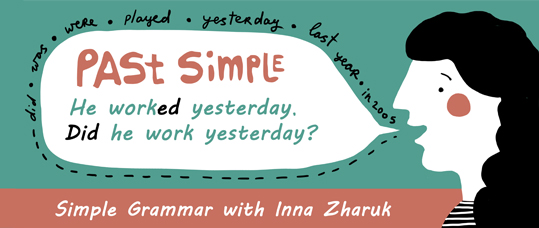 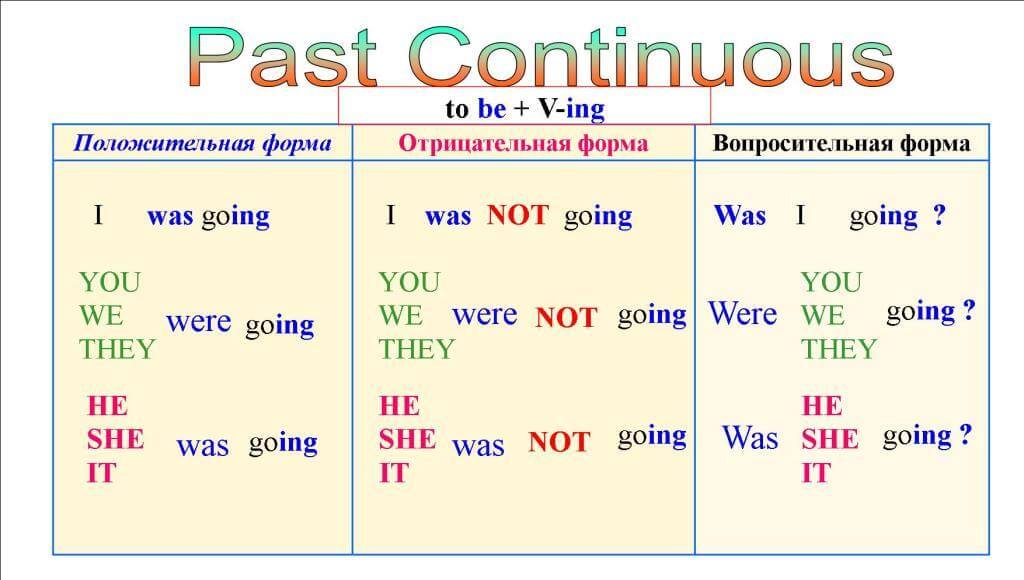 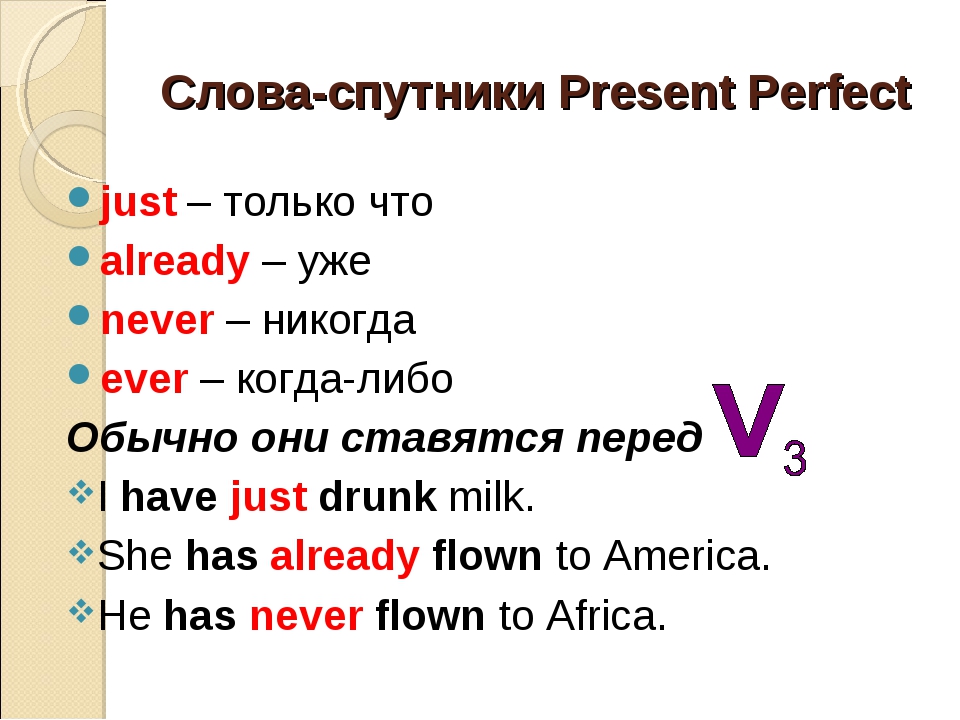 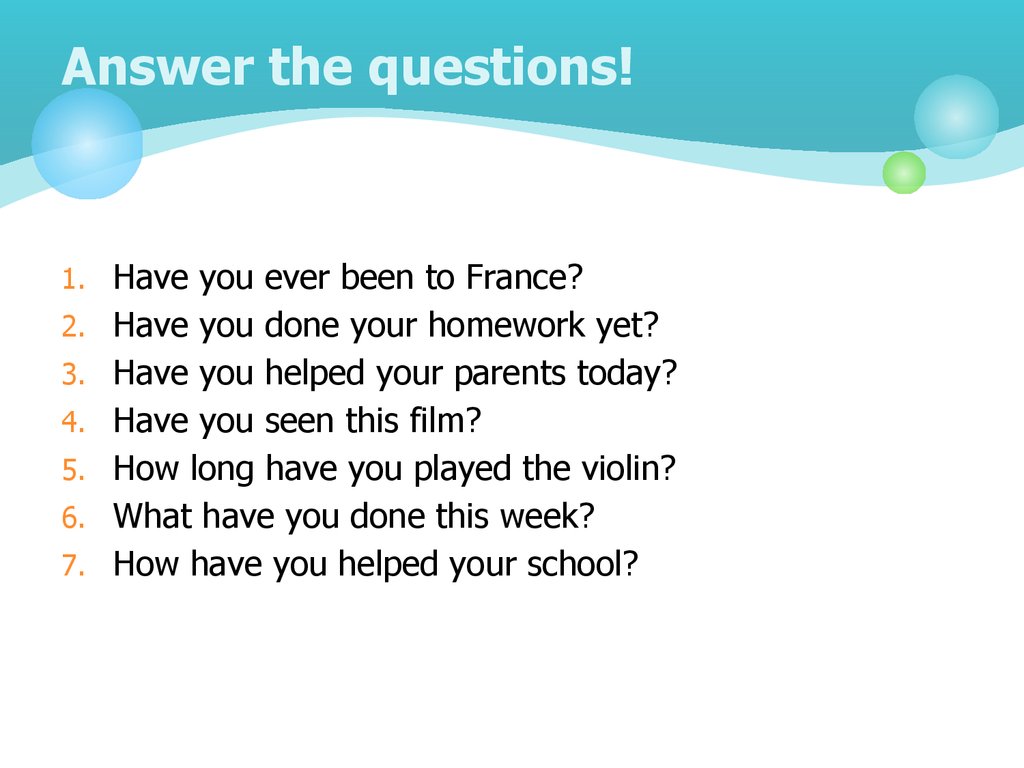 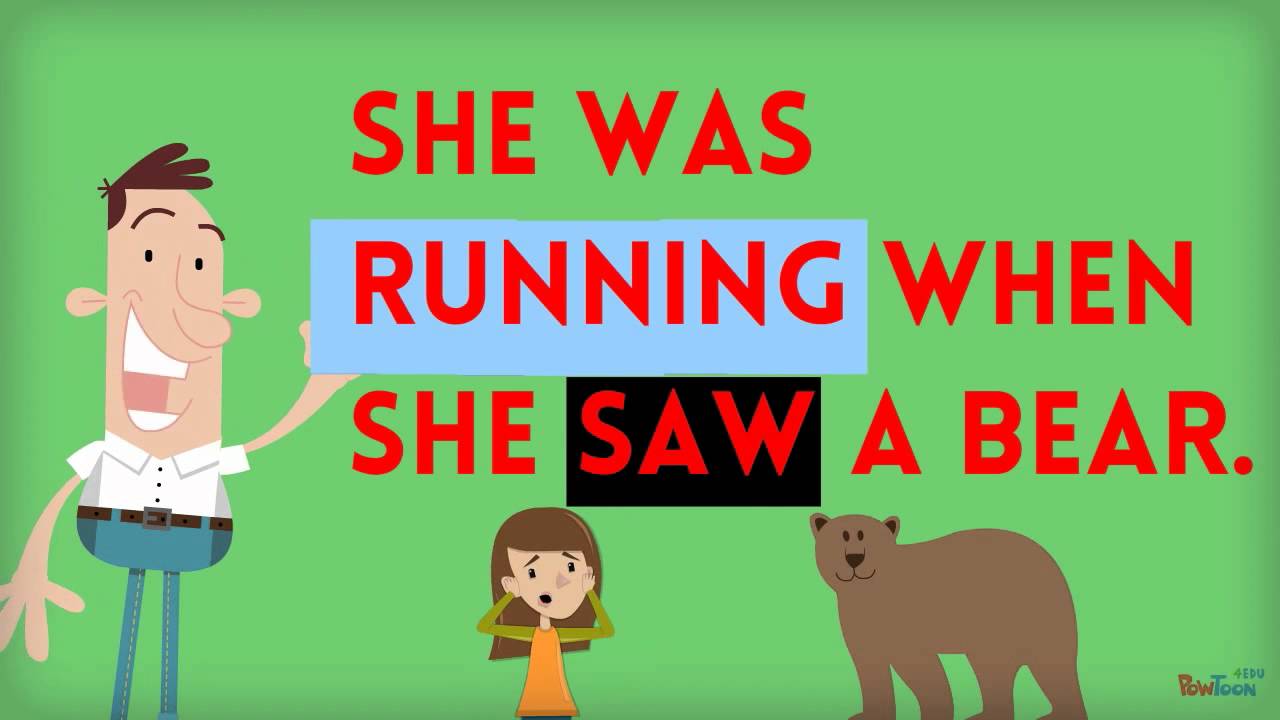 Exercise 1 Put the verbs into Past Continuous  ( was, were + V ing)Yesterday at six I (prepare)  dinner.The kids (play)  in the garden when it suddenly began to rain.I (practise)  the guitar when he came home.We (not / cycle)  all day.While David (work)  in his room, his friends (swim)  in the pool.I tried to tell them the truth but they (listen / not) .What (you / do)  at 4 p.m.  yesterday?Exercise 2Correct the mistakes Henry was living in London last year. Anita was working at a restaurant last week. Ricky waited for Holly the whole evening yesterday. Sarah was singing a song yesterday. Joe reading a book last week. At six o'clock Kate and her family had dinner.Last year I  were go to England on holiday.It didn`t rained a lot yesterday.Where you spend your last holiday?Exercise 3Put the verbs into Present Perfect tense1) They _______ London this month. (leave)2) He _____ just _____the door. (close)3) He ______ his name on my book. (write) 4) He _______ for two months. (work)5) Our team _______ the first prize this week. (win)6) My little daughter ______ her finger with a knife. (cut) Начало формы7) Someone ______  (eat) my apple.8) Oh no ! I ______  (break) a window.9) My sister _____ (start) a new job recently.10) You ______  (not leave) your homework on the bus. Here it is.Exercise 4Put the verbs into Present Perfect or Past SimpleI  (WRITE) my English essay yesterday.We  (ALREADY FINISH) our shopping.I  (LOSE) all my money last week.John  (NOT GO) to the supermarket yet. Your sister   (JUST PHONE)Mr and Mrs Jackson  (NOT SEE) the new film yet.Peter  (NEVER SEE) such a large dog.They  (LIVE) here five years ago.He’s late. He  (NOT ARRIVE) yet. (HE EVER BE) to Australia ?Exercise 5Describe the pictures using Past Simple, Past Continuous  or Present Perfect 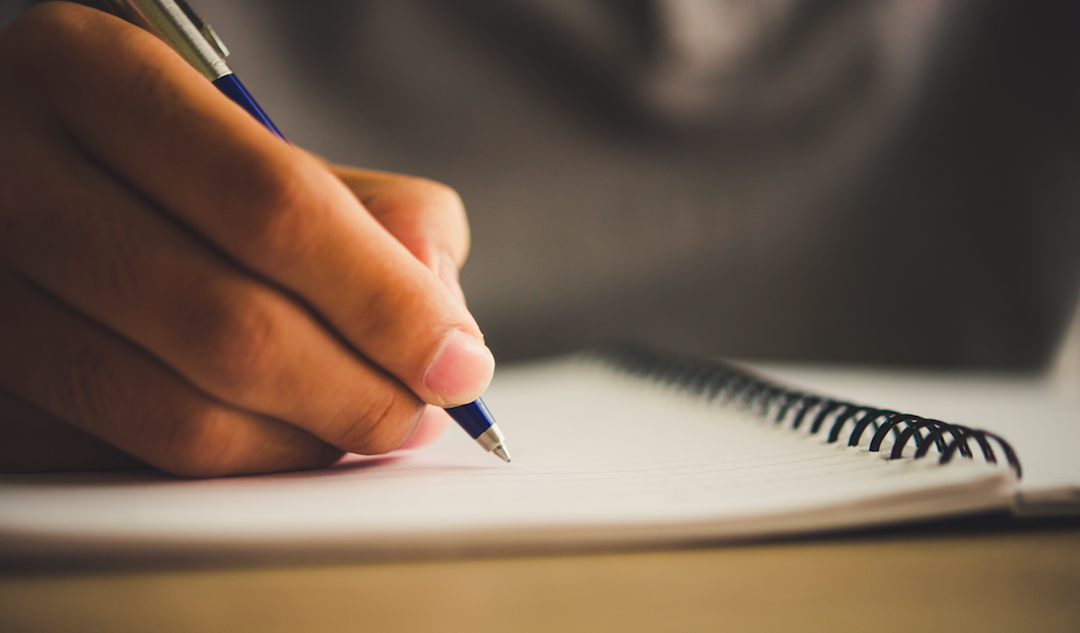  ( He/ already/ do/ homework) (They/ watch/ the whole evening/ yesterday)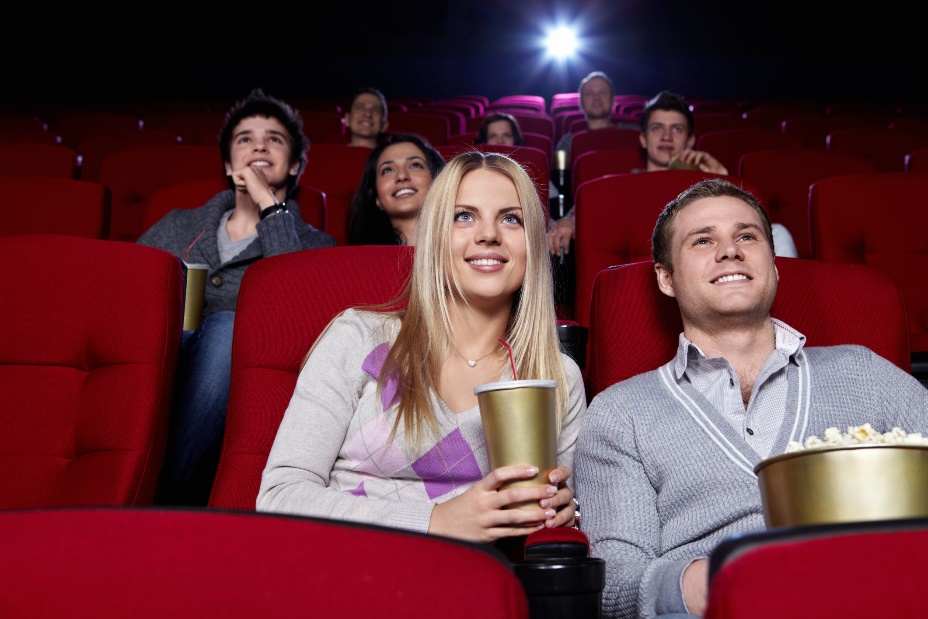 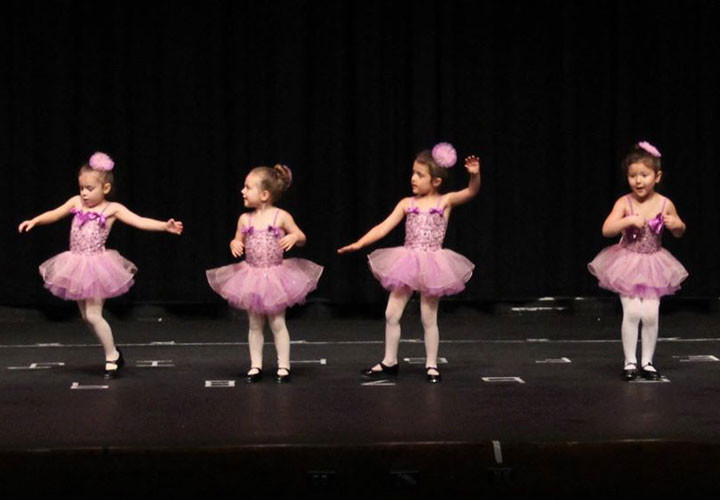 ( The girls/ not dance/ last week)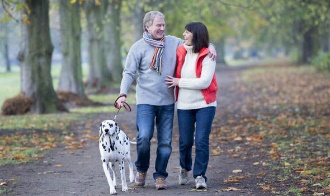 (They/ walk/ at this time yesterday)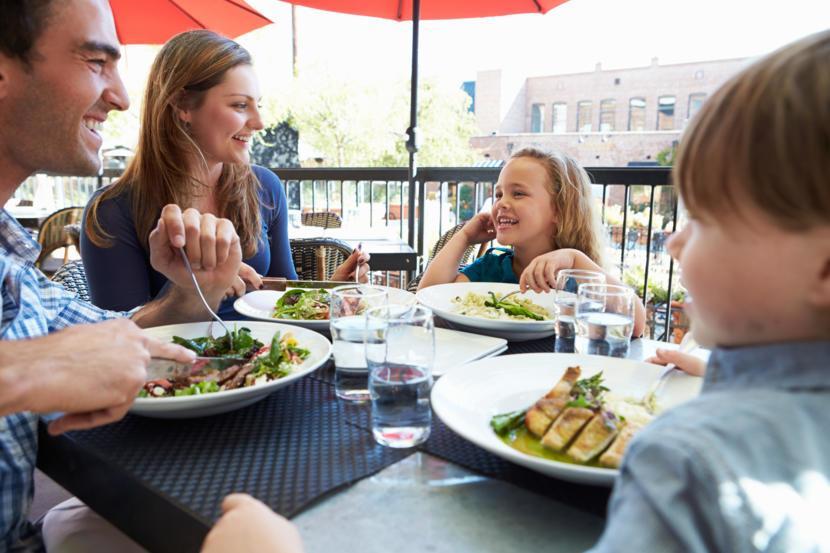 ( The family / not have lunch/ yet)(She / already/ eat/ an apple)Конец формы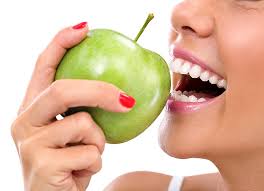 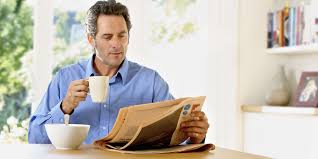 ( The man/ read/ a newspaper/ 5 p.m. yesterday)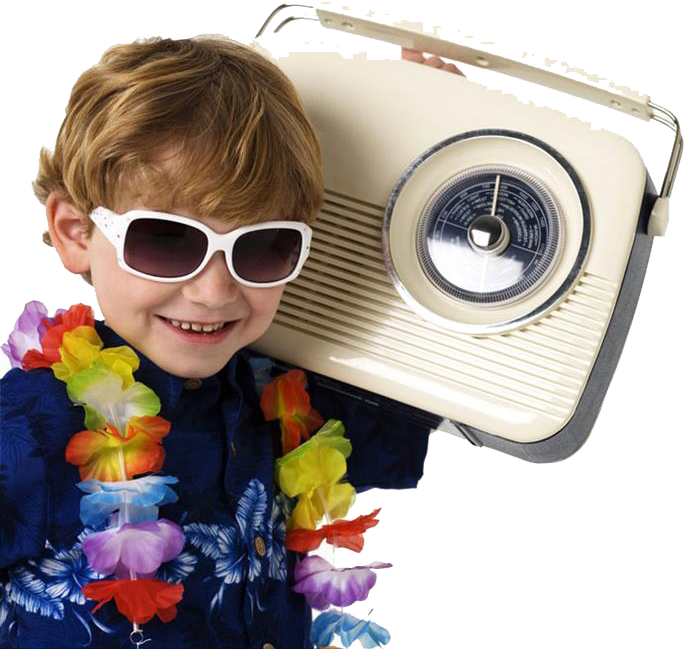  (The boy/ not listen to radio/ three hours   ago)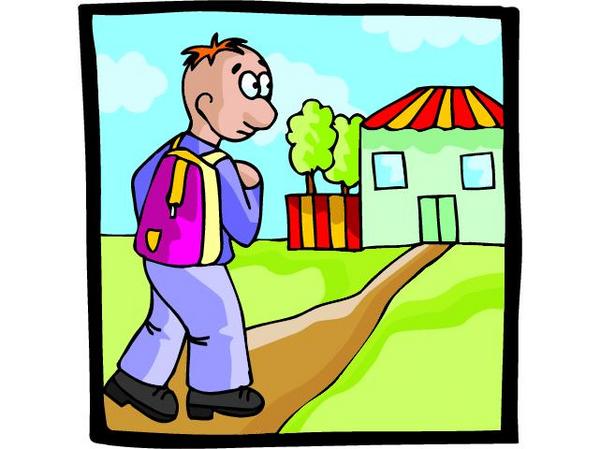 (I / come home / in the afternoon/ yesterday)